PHẦN I. Trắc nghiệm: Khoanh vào chữ cái đặt trước câu trả lời đúng: (4đ)Câu 1. (0,5đ) Số 65 đọc là: Câu 2. (0,5đ)Số tròn chục liền sau số 70 là số?Câu 3. (0,5đ) Kết quả của phép cộng 36 + 7 là:      A. 44                     B. 33                                C. 43                               D. 53Câu 4: (0,5đ) Ba con gà có số cân nặng là: 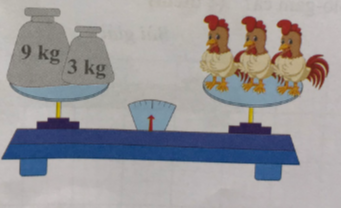 A. 12 kg                        B. 4kg  C. 3kg                           D. 6kgCâu 5. (0,5đ) Tổng của  3dm và  5cm là:  A. 35cm		     B. 35dm		               C. 8dm		     D. 8cmCâu 6. (0,5đ)Hình vẽ dưới đây có mấy đoạn thẳng:            A. Có 3 đoạn thẳng			B. Có 4 đoạn thẳng	C. Có 5 đoạn thẳng			D. Có 6 đoạn thẳngCâu 7. (0,5đ) Số cần điền vào ô trống là:     16                C. 18                                            72 – 27  < 12 +          + 15 < 47 19                 D. 17 Câu 8. (0,5đ)  Hiện tại tổng số tuổi của mẹ và Lan là 45 tuổi. Sau 3 năm nữa, mẹ Lan sẽ tròn 40 tuổi. Số tuổi của Lan hiện tại là: 5 tuổi                B. 6 tuổi                          C. 42 tuổi                        D. 8 tuổiCâu 9: (1đ) Đúng ghi Đ, sai ghi S.a. 26 là hiệu của 65 và 39b. 14 dm – 8dm = 75 cm – 16 cm.c. Chiều dài cái bàn học của em là 8cm.d. Tổng của hai số là 26, nếu giữ nguyên số hạng thứ nhất, tăng số hạng thứ hai lên 8 đơn vị thì tổng mới là: 16PHẦN II: TỰ LUẬNBài 1:  Đặt tính rồi tính: (2điểm)        34 + 18		   77 – 48 		    50 – 29                               45 + 27	 Bài 2   Tính (1 điểm)40 -  10  + 13=………………             52 cm + 19 cm – 11 cm =……………….                      =………………                                                    =………………..Bài 3  Tấm và Cám cùng đi bắt cá. Tấm bắt được 14kg cá. Cám bắt được ít hơn Tấm 6kg cá.  (1, 5 điểm)Hỏi Cám bắt được bao nhiêu ki-lô-gam cá?                                                      Bài giải (0.5 điểm) Sau khi Cám lén lấy một ít cá của Tấm thì số cá của hai chị em bằng nhau. Hỏi Cám đã lấy của Tấm bao nhiêu ki-lô-gam cá?Trả lời:  Cám đã lấy của Tấm ……… kg cá. HƯỚNG DẪN CHẤM BÀI KIỂM TRA HỌC KÌ I NĂM HỌC 2023 - 2024MÔN TOÁN - LỚP 2PHẦN 1: TRẮC NGHIỆM (5 điểm)     Khoanh đúng mỗi bài được 0,5 điểmCâu 9: (1 điểm) Mỗi ý đúng được 0.25 điểm a. Đ                    b. S                       c. S                    d. SPHẦN 2: TỰ LUẬN ( 5 điểm)Bài 1. (2 điểm) Làm đúng mỗi phép tính được 0,5 điểm                          (Thiếu kẻ ngang trừ 0,25 điểm/phép tính, đặt tính sai trừ 0,5 điểm )Bài 2 (1 điểm) Làm đúng mỗi câu được 0.5 điểm; đúng bước 1 được 0.25 điểm40 -  10  + 13 =  30 + 13                      52 cm + 19 cm – 11 cm  = 71 cm - 11cm                       = 43cm                                                                  =    60 cmBài 3. a. (1.5 điểm)                                                                              Bài giảiCám bắt được số ki-lô-gam cá là :        (0.5 điểm)               14 – 6  = 8 (kg)                       (0.75 điểm)                                Đáp số: 8 kg              (0.25 điểm)(0.5 điểm) Cám đã lấy của Tấm 2 kg cá.PHÒNG GD & ĐT QUẬN LONG BIÊNTRƯỜNG TIỂU HỌC GIA THƯỢNG  Họ và tên:……………………………Lớp: 2A…              Thứ  ….. ngày ….. tháng 12  năm 2023ĐỀ KIỂM TRA HỌC KÌ INăm học 2023 - 2024( Thời gian : 40 phút)ĐiểmNhận xét của giáo viên…………………………………………….…………………………………….…………………………………………….…………………………………….      A. Sáu lămB. Sáu mươi năm    C. Sáu mươi lăm        D. Sáu năm      A. 60  B. 80     C.69             D. 71   PHÒNG GD&ĐT QUẬN LONG BIÊNTRƯỜNG TIỂU HỌC GIA THƯỢNG                                    12/2023Câu12345678Đáp ánCBCAADBDĐiểm0,50,50,50,50,50,50,50,5  a. 52         b. 29  c. 21d.72